«Як виховати самостійністьу дітей?»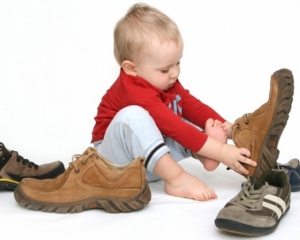 	Поки у вас маленька дитина, вона не може обійтися без вашої допомоги, а вам так хочеться, щоб вона швидше навчився все робити сама. Але коли наступає цей момент, ви починаєте ще більше турбуватися і розумієте, що проблем у вас стало ще більше.  Як, виявилося, було набагато простіше вам самим  малюка погодувати, одягти, ніж спостерігати, як він сам самостійно намагається все зробити. Якщо ви помітили, що ваша дитина намагається самостійно щось зробити, озбройтеся терпінням і дайте їй  можливість проявити себе.  Як виховати самостійність у дитини? Багато батьків задають таке запитання. Ми вам допоможемо навчити вашого малюка самостійності.  Часто діти, коли їх годують, намагаються забрати ложку у батьків. Надайте дитині можливість, тобто самому. Навіть якщо ви бачите, що дитина розкидає їжу, не забирайте у нього ложку і в жодному разі не сваріть. Сядьте поруч і їжте разом з вашим малюком. Адже діти повністю намагаються повторювати своїх батьків.  Щоб привчити дитину до горщика, для початку ознайомте його з новим предметом, дайте помацати, пограти. Візьміть ляльку і покажіть дитині, як вона ходить на горщик. Також прагніть спостерігати за його поведінкою. Дуже часто, коли діти хочуть в туалет вони починають присідати. Ловіть ці моменти і садіть на горщик. Спробуйте пояснити своїй дитині, що якщо він буде ходити в туалет, його штанці будуть завжди залишатися сухими. Головне залишайтеся терплячими і спокійними.  Щоб навчити дитину одягатися самостійно, купуйте вільний одяг, без всяких застібок і складних підтяжок. А взуття у нього має бути на липучках. Завдяки такому одязі, дитина почне самостійно одягатися.  Якщо раптом ви бачите, що у дитини не виходить одягнутися, допоможіть йому в цьому. Встаньте в нього за спиною і візьміть його руки в свої. І разом з ним почніть одягатися. Після цього вашому маляті буде легше повторювати ваші рухи рук.  Для того щоб дитина самостійно прибирав іграшки на місце, ви повинні йому правильно пояснити. Замість звичайного слова прибери іграшки, спробуйте пояснити йому, куди він повинен їх складати. Адже сама дитина відразу не розуміє, що ви від нього хочете. Скажіть дитині, наприклад, щоб жовту машинку він поклав в коробку, а ляльку посадив на полицю. Так дитина, почне поступово, все запам'ятовувати і буде прибирати іграшки самостійно.  Привчити дитину до ліжечка теж не так вже й складно. Запропонуйте йому самому вибрати постільну білизну. Поставте обов'язково в його кімнаті нічник, адже деякі діти боятися засинати в темряві. Перш ніж вкласти дитину спати, нехай він сам укладе спати свою улюблену іграшку, а після лягати спати сам. На а якщо раптом ваша дитина прийшов вночі до вашої кімнати, не проганяйте його, можливо, йому приснився страшний сон.  Сподіваємося, що наші поради допоможуть вам правильно виховати в дитині самостійність.